      Я взяла тему «Наш город» потому, что она мне очень близка. Я  люблю свой город, и этим я хотела донести до детей свою любовь. Что бы дети уважали, любили и ценили его. Рассказать деткам о наших достопримечательностях, и о всех обитателях нашего города.Есть в стране города, где ромашки зовут сорняками,Есть в стране города, где на улицах косят траву.Мы здесь каждую ветку сажаем своими рукамиГород – сад создаем наяву.Воспитатель: Мы с вами говорили, что в России много городов. Посмотрите, это фотография нашего города (показать фотографию родного города).Как называется город, в котором мы живем?Дети отвечают.2 Беседа по теме занятия с опорой на фотографии родного города.Воспитатель: Наш город большой и красивый. В нем есть много улиц, площадей, домов, магазинов. Наш город очень красивый, потому что здесь много деревьев, цветников, фонтанов, памятников(одновременно с рассказом показывать фотографии видов города).Хорошо ли вы знаете свой город? Как называется  главная площадь нашего города?Детки давайте с вами посмотрим фотографии нашего города Ессентуки. (достопримечательности) Что вам больше всего понравилось?-Ребята, кто знает свой домашний адрес? (ответы детей)Где находится твой дом? А у тебя, Мирослав?-Ребята, у всех у вас разные улицы и номера домов. А город у нас один. В каком городе мы живем? (Ессентуки)И ты, Алиса живешь в городе Ессентуки. И ты Таня, живешь в городе Ессентуки. Мы все живем в городе Ессентуки.Все мы - Ессентучане. Повторите все вместе: «Мы - Ессентучане» (Дети повторяют).-У каждого из вас есть свой домашний адрес. И у нашего детского сада есть адрес. Наш детский сад находится на улице Долина Роз №14 А.-Ребята, как вы думаете, наш детский сад №8 один в городе, или детских садов много? (Много)-Дети ходят в детский сад, а те дети, которые уже выросли, куда ходят? (в школу)-А школ много в городе Ессентуки? (много)-Дошкольники ходят в детские сады, школьники ходят в школы. А куда ходят ваши мамы и папы каждый день? (На работу)-А кто знает, где работают ваши мамы и папы? (ответы детей)-В городе Ессентуки много детских садов, школ, магазинов, рынков, ларьков, есть театр.-Ребята, а в выходные дни, куда можно сходить отдохнуть в городе Ессентуки? (В парк, цирк, в кино, в бассейн и т.д.)Наш город Ессентуки очень большой. Давайте все вместе повторим, чего у нас в городе много (детских садов, школ, домов, институтов, рынков, театров и т.д.)-За целый день пешком не обойдешь. А на чем можно доехать в цирк? На работу?В датский сад? (на автобусе, на машине, на маршрутном такси).-Расскажите, на каком транспорте и куда вы ездили с мамами и папами?-Наш город большой, а вы еще маленькие. По городу надо ходить только со взрослыми. Может случиться так, что вы отпустите руку взрослого и потеряетесь в толпе людей. В такой ситуации не надо кричать, плакать, надо подойти к любому взрослому и рассказать о своей беде, он поможет.-Давайте представим, что такое случилось с каждым из вас. И как вы себя должны вести, мы поиграем в игре.(Воспитатель обыгрывает с детьми ситуацию «Если бы я потерялся….»)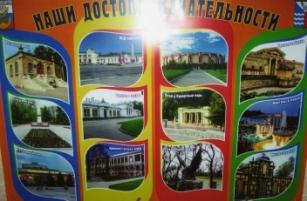 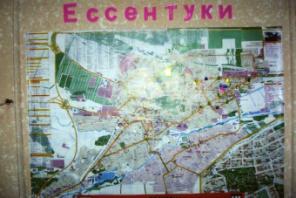 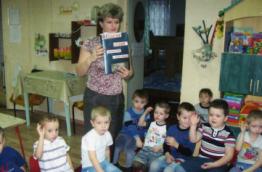 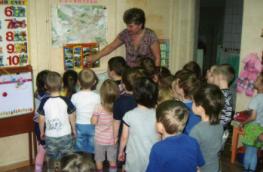 